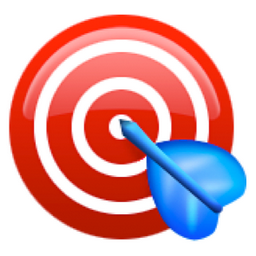              Reading Progress Tracker              Year 6 Targets 2018-2019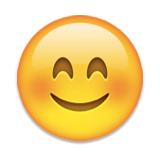 Seen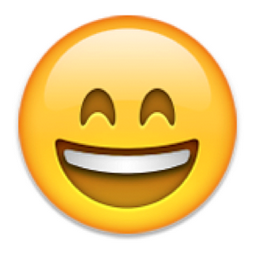 SecureMaster EYEs: I can read with sustained interest, an increasingly challenging range of books for my own enjoyment and to support my learning.I am a reflective reader who can use inference and deduction skills to gain and demonstrate a deeper understanding of the texts I read. (2d)I can show awareness and comment on the writer’s craft  (including language, grammatical features and structure) and give examples and explanation. (2g)I can give the meaning of words in context. (2a)I can retrieve information and key details from the text. (2b)I can refer to the text to make predictions from details that have been stated or implied. (2e)I can identify implicit meanings in texts, explain the writer’s intentions and justify my view with evidence from the text. (2d)I can identify grammatical features used by the writer (e.g. rhetorical questions, varied sentence lengths, varied sentence starters, empty words) and discuss the impact on the reader. (2g)I can identify the conventions of non-fiction texts (layout and language features) used for different text types (e.g. news report, encyclopedia page, balanced argument). (2f)I can explain how a narrative text is structured and how this helps the reader. (E.g. setting, shifts in time, speech to convey character and advance the action.) (2f)I can summarise main ideas, identify key details and use quotations for illustration from more than one paragraph of a text (2c):in fiction textsin non-fiction textsI can summarise main ideas, identify key details and use quotations for illustration from more than one paragraph of a text (2c):in fiction textsin non-fiction textsI can make comparisons within and across books. (2h)I can recommend books I have read to my peers, referring to the text to give reasons for my choice.I can recite, with appropriate intonation, a range of poems by heart, e.g. narrative verse, sonnet.I can find information using skimming to establish the main idea. (2c)I can use scanning to find specific information. (2b)I can text mark to make research efficient and fast. (2b)Key:(2c), (2d) etc. – linked to content domains in KS2 test framework